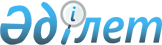 О дополнительном предоставлении гарантированного объема бесплатной медицинской помощи, в том числе лекарственных средств, специализированных лечебных продуктов, медицинских изделий, отдельным категориям граждан Республики Казахстан, зарегистрированным в городе Алматы при амбулаторном лечении бесплатноРешение внеочередной LXX сессии маслихата города Алматы VI созыва от 30 октября 2020 года № 497. Зарегистрировано Департаментом юстиции города Алматы 6 ноября 2020 года № 1656.
      Сноска. Заголовок в редакции решения маслихата города Алматы от 18.09.2021 № 94 (вводится в действие по истечении десяти календарных дней после дня его первого официального опубликования).
      В соответствии с подпунктом 5) пункта 1 статьи 12 Кодекса Республики Казахстан от 7 июля 2020 года "О здоровье народа и системе здравоохранения", маслихат города Алматы VI-го созыва РЕШИЛ:
      1. Дополнительно предоставить гарантированный объем бесплатной медицинской помощи, в том числе лекарственные средства, специализированные лечебные продукты, медицинские изделия, отдельным категориям граждан Республики Казахстан, зарегистрированным в городе Алматы при амбулаторном лечении бесплатно согласно приложению к настоящему решению.
      Сноска. Пункт 1 в редакции решения маслихата города Алматы от 18.09.2021 № 94 (вводится в действие по истечении десяти календарных дней после дня его первого официального опубликования).


      2. Аппарату Маслихата города Алматы обеспечить государственную регистрацию настоящего решения в органах юстиции с последующим опубликованием в официальных периодических печатных изданиях.
      3. Контроль за исполнением настоящего решения возложить на председателя постоянной комиссии по социально-культурному развитию маслихата города Алматы Садыкова Б.Н.
      4. Настоящее решение вводится в действие со дня его первого официального опубликования. 
      Перечень дополнительного предоставления гарантированного объема бесплатноймедицинской помощи, в том числе лекарственных средств, специализированныхлечебных продуктов, медицинских изделий, отдельным категориям гражданРеспублики Казахстан, зарегистрированным в городе Алматыпри амбулаторном лечении бесплатно
      Сноска. Приложение в редакции решения маслихата города Алматы от 20.06.2022 № 143 (вводится в действие по истечении десяти календарных дней после дня его первого официального опубликования), с изменениями, внесенными решениями маслихата города Алматы от 09.12.2022 № 197 (вводится в действие по истечении десяти календарных дней после дня его первого официального опубликования); от 09.08.2023 № 36 (вводится в действие по истечении десяти календарных дней после дня его первого официального опубликования).
					© 2012. РГП на ПХВ «Институт законодательства и правовой информации Республики Казахстан» Министерства юстиции Республики Казахстан
				
      Председатель  внеочередной LXX сессиимаслихата города Алматы VI-го созыва

В. Банщиков

      секретарь маслихата городаАлматы VI-го созыва

К. Казанбаев
Приложение к решению
маслихата города Алматы
от 30 октября 2020 года № 497
№
п/п
Наименование заболеваний
Наименование лекарственных средств, специализированных лечебных продуктов, медицинских изделий
1. Лекарственные средства в рамках гарантированного объема бесплатной медицинской помощи
1. Лекарственные средства в рамках гарантированного объема бесплатной медицинской помощи
1. Лекарственные средства в рамках гарантированного объема бесплатной медицинской помощи
1)
Легочная гипертензия
"Силденафил"
2)
Муковисцидоз
"Тобрамицин" 
"Нутриэн"
3)
Буллезный эпидермолиз
"Судокрем"
"Солкосерил"
"Бепантен"
"Офломелид офлоксацин"
"Октенисепт"
4)
Гранулемотоз Вегенера
"Ритуксимаб"
5)
Синдром короткой кишки
"Смофкабивен Центральный"
"Солувит Н"
"Виталипид Н"
"Аддамель Н"
Стерофундин изотонический раствор для инфузий
"ТауролокНер 100"
"Тауролок-Урокиназа 25.000"
6)
Болезнь Бехчета
Анкилозирующий спондилоарит,
"Анкилозирующий спондилит"
"Инфликсимаб"
"Секукинумаб"
7)
Болезнь Фабри
"Алгасидаза бета"
8)
Ювенильный артрит
"Тоцилизумаб"
"Адалимумаб"
9)
Ревматоидный артрит, анкиловизующий спондилоартрит
"Этанерцепт"
10)
OVERLAP синдром, перекрестное заболевание соединительной ткани с проявлениями ревматоидного артрита, системной склеродермии и системной красной волчанки
"Бозентан"
11)
Фибрилляция и трепетание предсердий
"Ривароксабан"
12)
Остеоартроз
"Эндопротез" (имплант)
13)
 Системная красная волчанка
"Белимумаб"
"Ритуксимаб"
14)
Хроническая посттромбоэмболическая легочная гипертензия
"Риоцигуат"
15)
Множественная миелома
"Даратумумаб"
16)
Детский церебральный паралич
"Комплекс ботулинический токсин типа а-гемоглютенин" (диспорт)
17)
Бронхолегочная дисплазия, возникшая в перинатальном периоде
"Паливизумаб"
18)
Системная склеродермия
"Траклир"
"Виагра"
19)
Мышечная дистрофия Дюшенна
"Этеплирсен" "Дефлазакорт"
"Голодирсен"
20)
Спинальная мышечная атрофия
"Нусинерсен"
"Рисдиплам"
21)
Генерализованный остеопороз
"Терипаратид"
22)
Рак легкого
"Алектиниб"
23)
Сахарный диабет 1 типа
"Инсулиин Гларгин" (Лантус Соло Стар)
24)
Злокачественное новообразование пищевода
"Пембролизумаб"
25)
Симптоматическая эпилепсия
"Клобазам" 
"Вигабатрин" 
"Лакосамид"
"Клоназепам"
"Сультиам"
"Этосуксимид"
"Руфинамид"
"Мидазолам"
"Перампанел"
"Тетракозактид"
26)
Состояние после пересадки
органов и тканей
"Эверолимус"
"Экулизумаб"
27)
Рассеянный склероз
"Диметилфумарат"
28)
Рассеянный склероз (высокоактивный рассеянный склероз)
"Кладрибин"
29)
Легочная артериальная гипертензия
"Селексипаг"
30)
Центральный рак верхней доли легкого
"Пембролизумаб"
31)
Идиопатическая легочная гипертензия
"Мацитентан"
"Траклир"
32)
Хроническая почечная недостаточность
"Физионил 40 с глюкозой"
33)
Фенилкетонурия
"Сапроптерин"
34)
Синдром скованного человека
 "Иммуноглобулин человеческий нормальный"
35)
Язвенный колит
"Адалимумаб"
36)
Гипертензивная болезнь с поражением сердца с сердечной недостаточностью 
 "Нинтеданиб"
37)
Интерстициальное поражение легких с признаками фиброза
 "Пирфенидон"
38)
Полиартериит с поражением легких
"Мабтера"
39)
Хронический
В-клеточный лимфолейкоз
"Мабтера"
40)
Гепатоцеллюлярная карцинома
"Атезолизумаб"
41)
Спастический церебральный паралич
"Баклофен"
42)
Наследственный ангионевротический отек
"Ингибитор С1-эстеразы человеческий"
43)
Дилатационнная кардиомиопатия
"Валсартан+Сакубитрил"
"Эплеренон"
44)
Мисатения
"Сандиммун неорал"
45)
Е 88.8 другие уточненные нарушения обмена, дефицит кислой липазы, поздняя форма. Болезнь накопления эфиров холстерина
"Себелипаза альфа"
46)
Нейрофиброматоз
"Селуметиниб"
47)
Астма с преобладанием аллергического компонента
"Омализумаб"
48)
Синдром Вискотта-Олдрича. Мультисистемный гистиоцитоз из клеток Лангерганса с поражением кожи, лимфатических узлов, системы гемопоэза
"Иммуноглобулин нормальный человеческий"
49) 
Синдром дуги аорты (Такаясу)
"Тоцилизумаб"
50)
Миелодиспластический синдром
"Азацитидин"
51)
Туберозный склероз
"Эверолимус" 
52)
Болезнь Крона
"Инфликсимаб"
53)
Симптоматическая фокальная эпилепсия с фокальными приступами с нарушением сознания и билатеральными тонико-клоническими приступами. Резистентность к антиконвульсантам. Образование правой теменной доли (ДНЭО-дисэмбриопластическая нейроэпителиальная опухоль, форма мальформации коры мозга)
"Финлепсин ретард"
54)
Остеопороз
"Денозумаб"
55)
Пароксизмальная ночная гемоглобинурия
"Экулизумаб"
56)
Криптогенная фокальная эпилепсия
"Леветирацетам"
57)
Болезнь Стилла
"Анакинра"
58)
Синдром MELAS
Цитруллина малат"
"Убидекаренон"
2. Специализированные лечебные продукты в рамках гарантированного объема бесплатной медицинской помощи
2. Специализированные лечебные продукты в рамках гарантированного объема бесплатной медицинской помощи
2. Специализированные лечебные продукты в рамках гарантированного объема бесплатной медицинской помощи
1)
Целиакия
"Смесь мучная"
"Макаронные изделия"
"Кондитерские изделия"
2)
Муковисцидоз 
"Нутриэн Стандарт стерилизованный"
"Нутриэн Энергия"
"Нутриэн Стандарт"
"Клинутрен, Юниор порошок"
"Педиашур, Здоровейка"
3. Медицинские изделия в рамках гарантированного объема бесплатной медицинской помощи
3. Медицинские изделия в рамках гарантированного объема бесплатной медицинской помощи
3. Медицинские изделия в рамках гарантированного объема бесплатной медицинской помощи
1)
Буллезный эпидермолиз
"Салфетки"
"Повязка"
"Бинт"
2)
Синдром короткой кишки
Инфузионная линия IntrafixSafe SetLuerLock с трехходовым краном "Дискофикс С". 180 сантиметров REF 4063006 (Б. Браун).
Инфузионная линия IntrafixSafe SetLuerLock с трехходовым краном "Дискофикс С" 230 сантиметров REF 4063006 (Б.Браун).
Инфузионные и трансфузионные системы для дозирования, смешивания, переливания и введения внутривенных инфузионных растворов (Светоустойчивая удлинительная система с антигрибковым фильтром, объем 1,5 миллилитра) MF1646.
Удлинитель Original Perfusor-leitunLuer Lock 150 сантиметров 4097408 (Б. Браун).
Ин-стоппер-заглушка с инъекционной мембраной 4238010 (Б. Браун).
Пластырь HydrofilmRoll.
Стерильные повязки для фиксации катеровов Tegaderm CHG.
Стерильные салфетки.
Самоклеящаяся стерильная простыня.